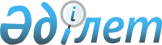 Қазақстан Республикасы Президентiнiң кейбiр актiлерiнiң күшi жойылған деп тану туралыҚазақстан Республикасы Президентiнiң Жарлығы 1997 жылғы 13 тамыздағы N 3615



          Қазақстан Республикасы Кеден-тариф кеңесiне жүктелген
функциялардың орындалуына байланысты қаулы етемiн:




          Мыналардың күшi жойылған деп танылсын:




          "Қазақстан Республикасының Кеден-тариф кеңесiн құру туралы"
Қазақстан Республикасы Президентiнiң 1993 жылғы 27 желтоқсандағы 
N 1478 қаулысы (Қазақстан Республикасының ПҮАЖ-ы, 1993 ж., N 50,
595-құжат);




     "Қазақстан Республикасының Кеден-тариф кеңесiнiң құрамы туралы"
Қазақстан Республикасы Президентiнiң 1995 жылғы 12 қаңтардағы 
N 2030 қаулысы (Қазақстан Республикасының ПҮАЖ-ы, 1995 ж., N 3,
33-құжат);
     "Қазақстан Республикасының Кеден-тариф кеңесiнiң құрамына
өзгертулер енгiзу туралы" Қазақстан Республикасы Президентiнiң
1995 жылғы 27 сәуiрдегi N 2242 қаулысы.

     Қазақстан Республикасының
            Президентi 
     
      
      


					© 2012. Қазақстан Республикасы Әділет министрлігінің «Қазақстан Республикасының Заңнама және құқықтық ақпарат институты» ШЖҚ РМК
				